                              Исх. №__________________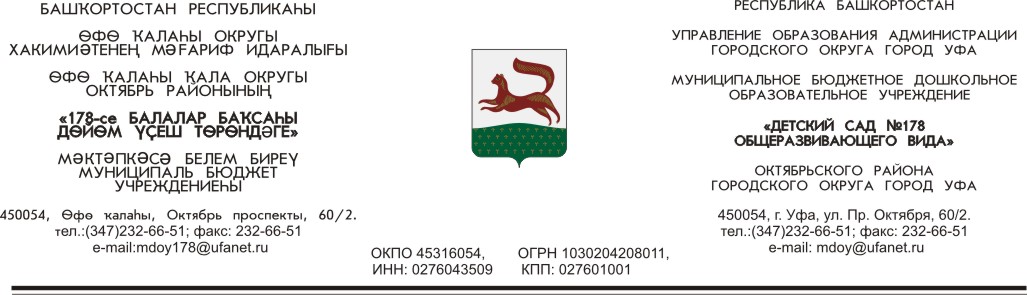 от «__28___»__февраля__2012 г.                                                                             Начальнику Управления                                                                            по контролю и надзору                                                                       в сфере образования                                                                                     Республики Башкортостан                                                             А.А. Ганеевой                                                                          заведующего МБДОУ                                                                         «Детский сад  №178                                                                                      общеразвивающего вида»                                                                   А.К.МаликовойОтчёт о результатах исполнения предписания от 04.10.2011. № 03-19/577Заведующий МБДОУ «Детский сад № 178общеразвивающего вида»                         __________________А.К.Маликова      № п\п     Содержание работыИнформация об исполнении1.Несоответствие содержания устава образовательного учреждения Закону Российской Федерации «Об образовании»: ст. 13 – в части указания порядка  изменения устава образовательного учрежденияУстав МБДОУ в новой редакции приведен в соответствие и зарегистрирован в ИФНС России №39 по Республике Башкортостан 13. 01. 2012 года с учетом требований предписания Управления по контролю и надзору в сфере образования(копия Устава  прилагается)(выписка из протокола общего собрания трудового коллектива МБДОУ № 178 от 02 ноября 2011г. №3).2.Нарушение ст.32 Закона Российской Федерации «Об образовании» – в части разработки и принятия локальных актов образовательного учреждения;–в части создания и ведения официального сайта образовательного учреждения в сети Интернет: отсутствие у дошкольного образовательного учреждения официального сайта; МБДОУ действует на основании «Положения о порядке комплектования муниципальных образовательных учреждений городского округа город Уфа Республики Башкортостан, реализующих основную общеобразовательную программу дошкольного образования»  № 3417 от 10.07.2009г.Сайт ведется в соответствии с Законом РоссийскойФедерации « Об образовании»Адрес сайта: http://178-ufa.ru/3.Несоответствие содержания договоров о сотрудничестве между образовательным учреждением и родителями (законными представителями) детей п.39 Типового положения о дошкольном образовательном учреждении в части определения  расчёта размера платы, взимаемой с родителей (законных представителей) за содержание ребёнка в дошкольном образовательном учреждении. Договор о сотрудничестве между образовательным учреждением и родителями (законными представителями) детей приведен в соответствие  с п.39 Типового положения о дошкольном образовательном учреждении.(Копия договора прилагается).4.Нарушение ст. 51 Закона РоссийскойФедерации « Об образовании» в частисоблюдения условий, гарантирующих охрану и укрепление здоровья детей«Раствор бриллиантовый зелёный» соответствует сроку годности.